INFORME DE ACTIVIDAD REALIZADALUGAR: EL CHORRITO, CANTÓN COPINOL LUGAR: EL CHORRITO, CANTÓN COPINOL MUNICIPIO: SAN RAFAEL CEDROS ACTIVIDAD: LANZAMIENDO DOMACTIVIDAD: LANZAMIENDO DOMACTIVIDAD: LANZAMIENDO DOMHORA DE INICIO: 8:00 AMHORA DE FINALIZACIÓN: 10:00 AMFECHA:  25/02/2022ACTIVIDADES DESARROLLADAS: (detalles)Con el objetivo de traer desarrollo a nuestro municipio y gracias a la gestión del señor Alcalde Lic. Nery Chávez y su Concejo , se ha coordinado con la Dirección de Obras Municipales para traer a San Rafael Cedros el lanzamiento del Plan Nacional de Bacheo.La DOM permanecerá en nuestro municipio por 90 días, iniciando con la Comunidad El Chorrito.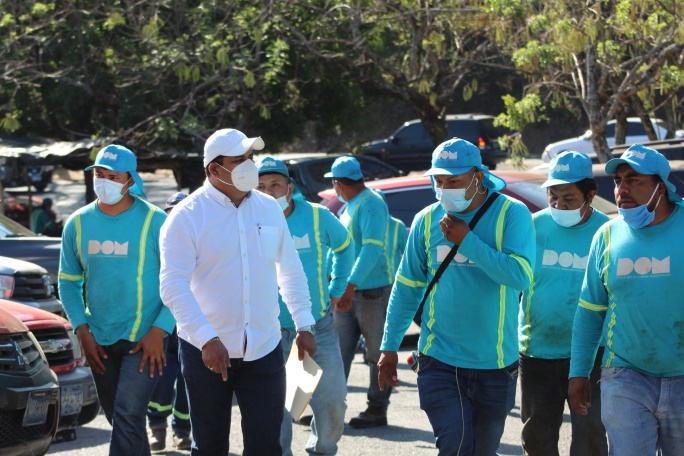 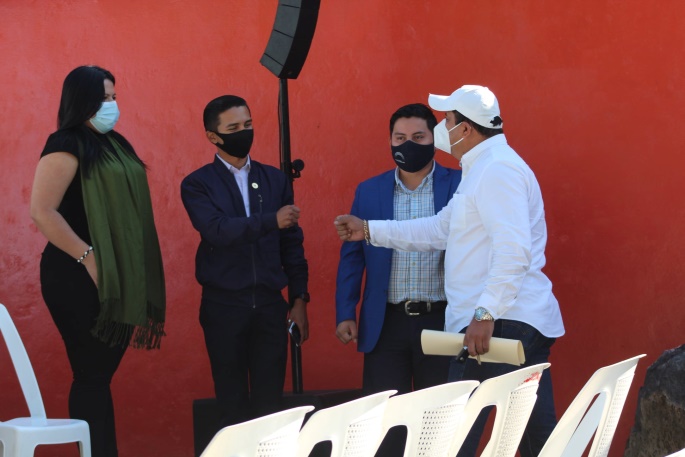 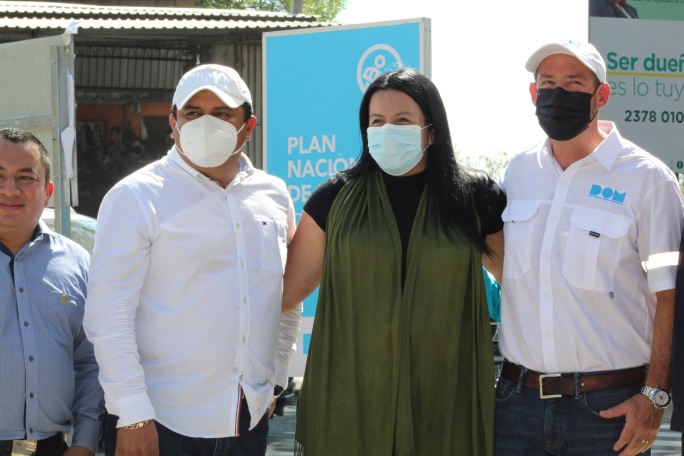 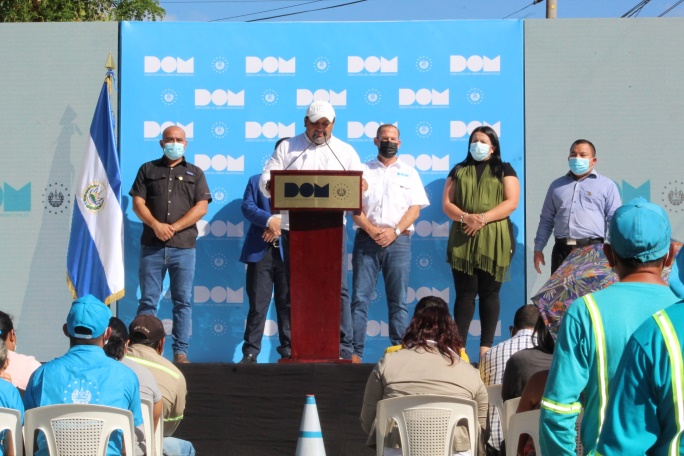 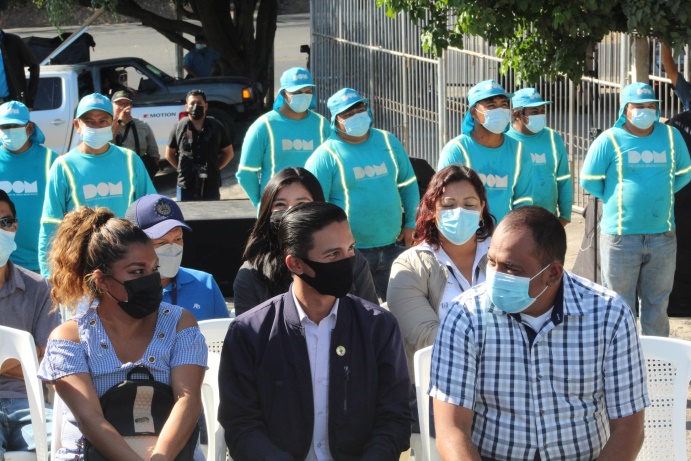 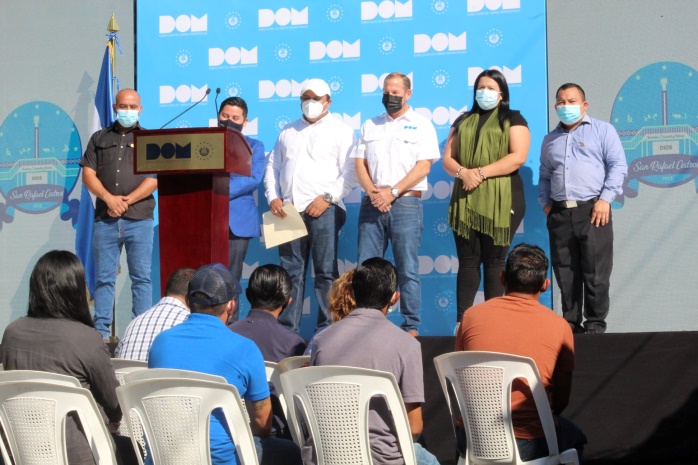 Enc. Comunicaciones, Proyección Socialy Participación Ciudadana.ACTIVIDADES DESARROLLADAS: (detalles)Con el objetivo de traer desarrollo a nuestro municipio y gracias a la gestión del señor Alcalde Lic. Nery Chávez y su Concejo , se ha coordinado con la Dirección de Obras Municipales para traer a San Rafael Cedros el lanzamiento del Plan Nacional de Bacheo.La DOM permanecerá en nuestro municipio por 90 días, iniciando con la Comunidad El Chorrito.Enc. Comunicaciones, Proyección Socialy Participación Ciudadana.ACTIVIDADES DESARROLLADAS: (detalles)Con el objetivo de traer desarrollo a nuestro municipio y gracias a la gestión del señor Alcalde Lic. Nery Chávez y su Concejo , se ha coordinado con la Dirección de Obras Municipales para traer a San Rafael Cedros el lanzamiento del Plan Nacional de Bacheo.La DOM permanecerá en nuestro municipio por 90 días, iniciando con la Comunidad El Chorrito.Enc. Comunicaciones, Proyección Socialy Participación Ciudadana.